П Р О Ф И Л Ь Н Ы Й        Л А Г Е Р Ь   С    Д Н Е В Н Ы М     П Р Е Б Ы В А Н И Е М   Д Е Т Е ЙНА   БАЗЕ МБОУ СОШ № 44( с 2-х разовым питанием)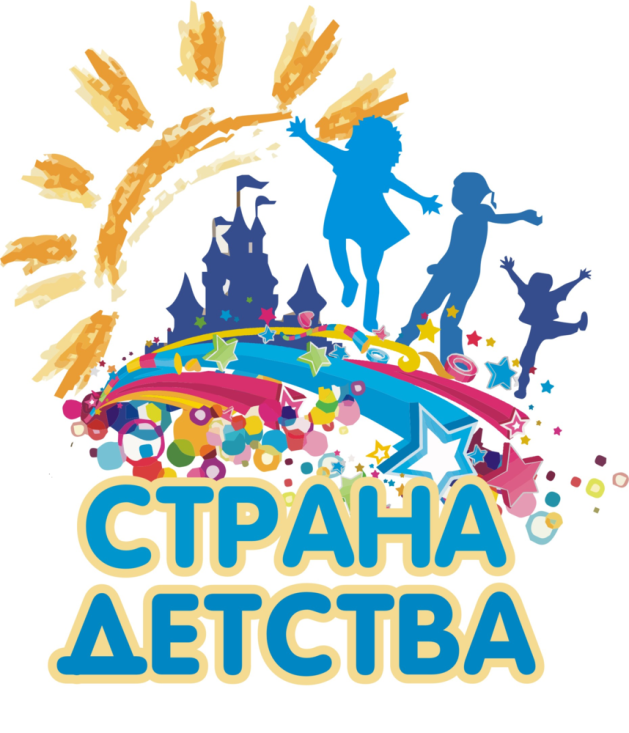  (патриотическая   и    краеведческая   направленность)04.06.2018-  22.06.2018120    ЧЕЛОВЕК(дети до 11 лет)(рук.Орловская Галина Сергеевна)П Р О Ф И Л Ь Н Ы Й        Л А Г Е Р Ь    С    Д Н Е В Н Ы М     П Р Е Б Ы В А Н И Е М   Д Е Т Е ЙНА   БАЗЕ МБОУ СОШ № 44( с 2-х разовым питанием)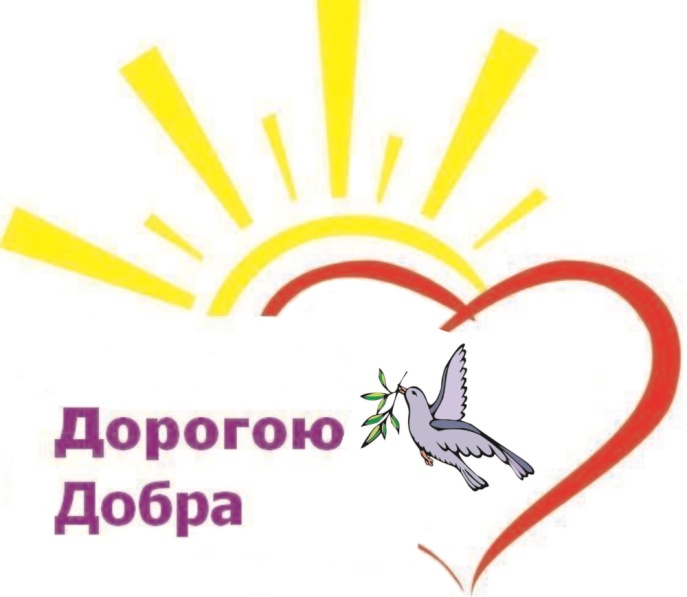  (нравственно- патриотическая      направленность)04.06.2018-  22.06.201830    ЧЕЛОВЕК(дети старше  11 лет)(рук. Кочерова Елена Васильевна)